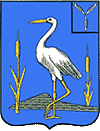 АДМИНИСТРАЦИЯБОЛЬШЕКАРАЙСКОГО МУНИЦИПАЛЬНОГО ОБРАЗОВАНИЯ РОМАНОВСКОГОМУНИЦИПАЛЬНОГО РАЙОНАСАРАТОВСКОЙ ОБЛАСТИРаспоряжение№ 27-р28 октября 2021 годас. Большой КарайОб издании внеочередного выпускаинформационного сборника«Большекарайский вестник»На основании Устава Большекарайского муниципального образования Романовского муниципального района Саратовской области, решения Совета депутатов Большекарайского муниципального образования Романовского муниципального района Саратовской области  от 12.03.2012 года № 171 «Об утверждении официального печатного органа Большекарайского муниципального образования»1.Издать  информационный сборник «Большекарайский вестник» № 14 от 28 октября  2021 года тиражом 10 экземпляров. 2. Опубликовать:- решение №119 от 27.10.2021г «О проекте внесения изменений  и дополнений в Устав Большекарайского муниципального образования Романовского муниципального района Саратовской области»3.Контроль за исполнением настоящего решения оставляю за собой .Глава Большекарайскогомуниципального образования                                                                           Н.В.Соловьева